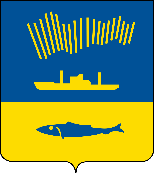 АДМИНИСТРАЦИЯ ГОРОДА МУРМАНСКАП О С Т А Н О В Л Е Н И Е   .  .                                                                                                            №     В соответствии с Федеральным законом от 06.10.2003 № 131-ФЗ 
«Об общих принципах организации местного самоуправления в Российской Федерации», Земельным кодексом Российской Федерации, в целях реализации статьей 15, 15.2 Закона Мурманской области от 31.12.2003 № 462-01-ЗМО 
«Об основах регулирования земельных отношений в Мурманской области», постановления Правительства Мурманской области от 06.12.2019 № 556-ПП
«О правилах ведения учета граждан в качестве лиц, имеющих право на предоставление земельных участков в собственность бесплатно, форме заявления о постановке граждан на учет, перечне и порядке предоставления документов, необходимых для получения земельных участков в собственность бесплатно»   п о с т а н о в л я ю: 1. Внести следующие изменения в постановление администрации города Мурманска от 02.04.2021 № 861 «Об определении уполномоченного органа по учету отдельных категорий граждан в целях бесплатного предоставления 
в собственность земельных участков»:- в преамбуле постановления слова «в целях реализации статьи 15 Закона Мурманской области» заменить словами «в целях реализации статей
15, 15.2 Закона Мурманской области».2. Отделу информационно-технического обеспечения и защиты информации администрации города Мурманска (Кузьмин А.Н.) разместить настоящее постановление на официальном сайте администрации города Мурманска в сети Интернет.3. Редакции газеты «Вечерний Мурманск» (Хабаров В.А.) опубликовать настоящее постановление.4. Настоящее постановление вступает в силу со дня официального опубликования и распространяется на правоотношения, возникшие с 27.06.2022.5. Контроль за выполнением настоящего постановления возложить на заместителя главы администрации города Мурманска Левченко Л.М.Глава администрациигорода Мурманска                                                                              Ю.В. Сердечкин